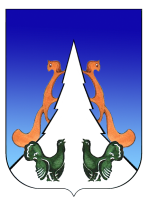 Ханты-Мансийский автономный округ – ЮграСоветский районгородское поселение АгиришА Д М И Н И С Т Р А Ц И Я628245, Ханты-Мансийский автономный округ-Югра, телефон:(34675) 41233Тюменской области, Советский районп. Агириш ул. Винницкая 16факс: (34675) 41233 						эл.адрес: agirish@sovrnhmao.ruПОСТАНОВЛЕНИЕ «10» января 2024 год                                         	                     № 3О должностных лицах местного самоуправления, имеющих право на совершение нотариальных действий на территории городского поселения АгиришВ соответствии с пунктом 3 части 1 статьи 14.1 Федерального закона от 06.10.2003 № 131-ФЗ «Об общих принципах организации местного самоуправления в Российской Федерации», частью четвертой статьи 1 Основ законодательства Российской Федерации о нотариате от 11.02.1993 № 4462-1, руководствуясь Инструкцией о порядке совершения нотариальных действий должностными лицами местного самоуправления, утвержденной приказом Министерства юстиции Российской Федерации от 07.02.2020 № 16, Уставом городского поселения Агириш:Глава городского поселения Агириш Ермолаева Ирина Викторовна совершает нотариальные действия на территории муниципального образования городское поселение Агириш по должности.При совершении нотариальных действий глава городского поселения Агириш руководствуется Конституцией Российской Федерации, Основами законодательства Российской Федерации о нотариате от 11.02.1993 № 4462-1, Гражданским кодексом Российской Федерации, Федеральным законом от 06.10.2003 № 131-ФЗ «Об общих принципах организации местного самоуправления в Российской Федерации», Инструкцией о порядке совершения нотариальных действий должностными лицами местного самоуправления, утвержденной приказом Министерства юстиции Российской Федерации от 07.02.2020 № 16.Признать утратившим силу постановление администрации городского поселения Агириш от 07.02.2022 № 17 «О назначении лица, уполномоченного совершать нотариальные действия на территории городского поселения Агириш».Настоящее постановление подлежит размещению на официальном сайте администрации городского поселения Агириш.Настоящее постановление вступает в силу с момента подписания и распространяется на правоотношения, возникшие с 22.09.2023 года.Контроль за исполнением постановления оставляю за собой.Глава городского поселения Агириш                                                     			И.В. Ермолаева